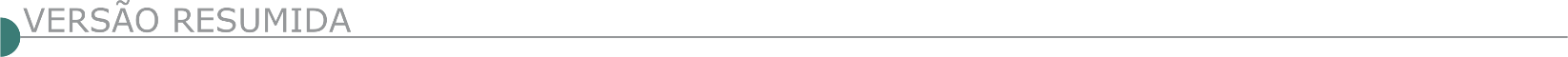 ESTADO DE MINAS GERAISCEMIG - ROSAL ENERGIA S. A - LICITAÇÃO ELETRÔNICA 840-LS20426Objeto: obras de Estabilização com Solo Grampeado e DHP, Instrumentação das Encostas da UHE Rosal, próximas ao leito do rio Itabapoana, com elaboração de Projeto Executivo, Projeto como construído, conforme Especificação Técnica GDX-I-AGSB-0000010177. Edital e demais informações: https://app2-compras.cemig.com.br/pesquisa.PREFEITURA MUNICIPAL DE AIMORÉS - CONCORRÊNCIA Nº 02/2024Objeto: Execução dos serviços de reforma do alambrado e das traves da quadra localizada na Av. Florivaldo Dias de Oliveira (Beira Cais), localizado na Sede do Município de Aimorés/MG, incluindo mão de obras e materiais. Abertura: 25/04/2024 às 10h00min.. Mais informações à Av. Raul Soares, nº 310, Centro, Aimorés/MG, telefone: (33) 3267-1932, site: www.aimores.mg.gov.br e www.licitardigital.com.br.PREFEITURA MUNICIPAL DE ARAÇUAÍCONCORRÊNCIA ELETRÔNICA Nº 003/2024Objeto: Pavimentação em bloco de concreto sextavado em diversas ruas dos Bairros São Francisco I e São Francisco II. Abertura 26/04/2024, às 09:00 horas, na plataforma www.licitardigital.com.br acesso identificado no Link “Acesso Público”. Maiores informações (33) 3731-8530 de 14:00H às 17:00H e-mail licitacao@aracuai.mg.gov.br.CONCORRÊNCIA ELETRÔNICA Nº 004/2024Objeto: Pavimentação em bloco de concreto sextavado nas ruas Sacatrapos e Flamboyant no Bairro São Francisco II. Abertura 29/04/2024, às 09:00 horas, na plataforma www.licitardigital.com.br acesso identificado no Link “Acesso Público”. Maiores informações (33) 3731-8530 de 14:00H às 17:00H e-mail licitacao@aracuai.mg.gov.br.PREFEITURA MUNICIPAL DE BAMBUÍ - CONCORRÊNCIA ELETRÔNICA 006-2024Objeto: Construção de Ponte sobre o Córrego Quebra Rabicho. Abertura dia 26/04/2024, às 09:00 horas. Local para informações e retirada do edital: Sede da Prefeitura ou pelo site www.bambui.mg.gov.br. Fone: (37) 3431-5496. Bambuí/MG.PREFEITURA MUNICIPAL DE BARÃO DE COCAIS - CONCORRÊNCIA ELETRÔNICA Nº 0001/2024Objeto: Execução de limpeza, desassoreamento e retaludamento dos cursos d’água do município, execução de contenções do tipo gabião em cursos d’água do município e distritos, execução de contenções do tipo gabião em solo no município e distritos. Data limite de envio das propostas: 25/04/2024 às 09h00min. Data de início da disputa: 25/04/2024 às 09h30min. Referência de tempo: Horário de Brasília. O edital e seus anexos estão disponíveis na íntegra no site https://licitar.digital/ - Licitação ID 25283, no Portal do Município: www.baraodecocais.mg.gov.br.PREFEITURA MUNICIPAL DE BRAÚNAS - CONCORRÊNCIA ELETRÔNICA Nº 001/2024Objeto: Calçamento e obras de drenagem para a adequação de estradas vicinais, nos trechos conhecidos como Morro do Ciroca, Morro do Valdecir, Morro do Nivaldo, e morros de acesso a comunidade de Vargem Grande, Barroadas, Cedro, Gerônimo e Ivo. Abertura 30/04/2024, às 10h00min. Edital disponível no site www.braunas.mg.gov.br link licitações e na plataforma de licitações www.licitardigital.com.br. Informações (33) 3425-1115. Data: 08/04/2024.PREFEITURA MUNICIPAL DE CONTAGEM - CONCORRÊNCIA ELETRÔNICA Nº. 002/2024Objeto: Conclusão do viaduto da Avenida Pio XII na interseção com rodovia br-040 (teleférico) bairro Morada Nova, no município de Contagem/Mg, marcado para as 10:00hs do dia 03/05/2024, NO SITE www.portalde-compraspublicas.com.brA Prefeitura de Contagem/MG torna público, para conhecimento dos interessados, que fará realizar licitação, conforme acima. O Edital e seus Anexos, estarão disponíveis a partir do dia 17 (dezessete) de abril de 2024, através dos sites www.contagem.mg.gov.br e www.portaldecompraspublicas.com.br Informações: (31) 3391-7556 ou 3391-9352.PREFEITURA MUNICIPAL DE CORINTO - CONCORRÊNCIA ELETRÔNICA 03/2024Objeto: Construção do muro da Escola Municipal Antônio Maldini, localizada à rua Dona Brasília, comunidade rural de Beltrão, Município de Corinto/MG. Início de Recebimento das Propostas: das 09:00h do dia 10/04/2024, às 09:29h do dia 29/04/2024. Início da Sessão de Disputa de Preços: às 09:30h do dia 29/04/2024. Endereço Acesso ao Edital: https://corinto.mg.gov.br/licitacao-corinto/. Endereço Eletrônico: www.licitardigital.com.br. Maiores Informações poderão ser obtidas no endereço acima ou na tel.: (38) 3751-2771 e no e-mail: licitacao@corinto.mg.gov.br.PREFEITURA MUNICIPAL DE COROMANDEL - CONCORRÊNCIA ELETRÔNICA Nº 001/2024Objeto: Construção de memorial às vítimas covid-19, na Avenida Israel Pinheiro, nº 85- Município de Coromandel-MG, no dia 29/05/2024 às 09:00h. Informações: E-mail: licitacao@coromandel.mg.gov.br, no site www.coromandel.mg.gov.br ou pelo telefone 34-3841-1344.PREFEITURA MUNICIPAL DE DELTAPREGÃO ELETRÔNICO Nº12Objeto: Prestação de Serviços de Recebimento, Triagem e Disposição Final de Resíduos Sólidos Inertes e da Construção Civil – RCC, das Classes A e B, com sessão marcada para o dia 25 de abril de 2024 às 13h30. A sessão será realizada por meio do sistema de pregão eletrônico LICITANET, devendo o licitante interessado se credenciar no sistema PREGÃO ELETRÔNICO, através do site https://licitanet.com.br. O Edital completo encontra-se disponível na sede da Prefeitura de Delta, das 08h00min ás 17h00min e no sítio: www.delta.mg.gov.br.PREGÃO ELETRÔNICO Nº14Objeto: Fornecimento e instalação de muro em concreto armado e gradil em concreto armado, com sessão marcada para o dia 25 de abril de 2024 às 09h30. A sessão será realizada por meio do sistema de pregão eletrônico LICITANET, devendo o licitante interessado se credenciar no sistema PREGÃO ELETRÔNICO, através do site https://licitanet.com.br. O Edital completo encontra-se disponível na sede da Prefeitura de Delta, das 08h00min ás 17h00min e no site: www.delta.mg.gov.br.PREFEITURA MUNICIPAL DE DORES DE CAMPOSCONCORRÊNCIA Nº 01/2024Objeto: Construção de UBS no Bairro dos Freitas. Os interessados poderão retirar o edital nos sites: http://www.doresdecampos.mg.gov.br, http://doresdecampos.licitapp.com.br/ ou solicitar por e-mail a licitagovdores@doresnet.com.br. A sessão pública será às 09:00hs do dia 17 de maio de 2024.CONCORRÊNCIA Nº 02/2024Objeto: Contratação de empresa especializada para construção de UBS no Bairro Cachoeirinha. Os interessados poderão retirar o edital nos sites: http://www.doresdecampos.mg.gov.br, http://doresdecampos.licitapp.com.br/ ou solicitar por e-mail a licitagovdores@doresnet.com.br. A sessão pública será às 15:00hs do dia 17 de maio de 2024. PREFEITURA MUNICIPAL DE DORES DO INDAIÁ - CONCORRÊNCIA Nº 001/2024Objeto: Reforma e ampliação do prédio sede da Câmara Municipal de Dores do Indaiá, conforme projeto básico. Recebimento das propostas: Até 29/04/2024, às 09h59m, por meio do sistema eletrônico www.licitar.digital. Data da sessão pública: 29/04/2024, às 10h00m. O edital e seus anexos (projetos, planilhas, memoriais) encontram-se à disposição na sede da Câmara, na rua Distrito Federal, nº 444, bairro Osvaldo Araújo, de segunda- feira à quinta - feira das 08:00 horas às 18:00 horas e sexta- feira de 08:00 horas às 11:00 horas podendo ser retirado no site oficial - https://www.doresdoindaia.mg.leg.br/transparencia/licitacoes/processos-licitatorios ou solicitado através do e-mail licitacaocamaradoresdoindaia@gmail.com. PREFEITURA MUNICIPAL DE ENTRE FOLHAS - CONCORRÊNCIA ELETRÔNICA Nº 2/2024Objeto: Construção dos portais de entrada sudeste e nordeste no município de Entre Folhas - MG. Abertura: as 09:00 Hrs do dia 25/04/2024. O edital encontra-se à disposição no através do endereço eletrônico www.entrefolhas.mg.gov.br, na Plataforma de Licitações AMM Licita (Licitar Digital), através do endereço eletrônico www.licitardigital.com.br.PREFEITURA MUNICIPAL DE LADAINHACONCORRÊNCIA ELETRÔNICA Nº 02/2024Objeto: Execução das obras e serviços de construção de quadra poliesportiva. Data e horário da sessão: 26/04/2024, às 09 horas. Interessados poderão retirar o Edital no site: www.licitardigital.com.br ou www.ladainha.mg.gov.br.CONCORRÊNCIA ELETRÔNICA Nº 03/2024Objeto: Reforma do estádio municipal Moacir Ferreira Brasil, com fornecimento total de materiais e mão de obra. Data e horário da sessão: 26/04/2024, às 11 horas. Interessados poderão retirar o Edital no site: www.licitardigital.com.br ou www.ladainha.mg.gov.br.PREFEITURA MUNICIPAL DE LIMA DUARTE - CONCORRÊNCIA ELETRÔNICA Nº 03/2024Objeto: Contratação de empresa para Recapeamento e Pavimentação das Ruas Guaraciaba de A. Moreira e Leonides M. Campos no Município de Lima Duarte/Minas Gerais. Recebimento das Propostas e Documentos de Habilitação: das 10:00h do dia 10/04/2024 às 09:29h do dia 24/04/2024. Início da Sessão de Disputa de Preços: às 09:30 horas do dia 24/04/2024, no endereço eletrônico https://www.portaldecompraspublicas.com.br, horário de Brasília - DF. Informações sobre o edital estão à disposição dos interessados no site http://www.limaduarte.mg.gov.br/, com a CPL, na Praça Juscelino Kubitschek, 173 – em horário comercial ou pelo telefone (32) 3281.1282 e/ou pelo e-mail licitacao@limaduarte.mg.gov.br.PREFEITURA MUNICIPAL DE MACHACALIS - CONCORRÊNCIA ELETRÔNICA Nº 1/2024Pavimentação de Parte da Av. Ecológica no Município de Machacalis. Abertura dia: 02/05/2024 às 09:00 horas. Edital disponível a partir do dia 10/04/2024 no Setor de Licitações. Informações pelo telefone: (33) 99868-1900, pelo site: www.machacalis.mg.gov.br ou pela plataforma AMM LICITA - https://ammlicita.org.br/.PREFEITURA MUNICIPAL DE MARTINS SOARES - CONCORRÊNCIA PRESENCIAL Nº 01/2024Objeto: Execução da obra de pavimentação urbana em bloquete sextavado, na localidade Córrego Teixeira, Zona Rural, Município de Martins Soares/MG. A entrega dos envelopes contendo proposta e documentação será às 09h00min do dia 29/04/2024, na Sala de Reuniões do Setor de Licitações, na Av. João Batista, nº 294, Centro, Martins Soares/MG. Mais informações no endereço acima, no horário das 08h00min às 17h00min nos dias úteis, ou pelo Telefax: (33) 3342-2000.PREFEITURA MUNICIPAL DE MESQUITA - CONCORRÊNCIA Nº 002/2024Objeto: Execução de obras de Pavimentação em Blocos intertravados Sextavados de Concreto a ser realizada em um trecho na rua Capitão Ilídio no Município de Mesquita/MG, conforme planilhas e projetos, que será custeado com Transferência Especial da União. DATA DE RECEBIMENTO DAS PROPOSTAS E DISPUTA DE LANCES: 26/04/2024 às 09h00min. ENDEREÇO ELETRÔNICO DA DISPUTA: Plataforma de Licitações AMM Licita www.ammlicita.org.br. O edital poderá ser solicitado na sede da Prefeitura no Paço Municipal à Rua Getúlio Vargas, nº 171, Centro, no horário 07:00 às 16:00 horas em dias uteis, ou através do site www.mesquita.mg.gov.br, link Licitações.PREFEITURA MUNICIPAL DE MONTE ALEGRE DE MINAS - RETIFICAÇÃO – CONCORRÊNCIA ELETRÔNICA 001/2024Construção da Arena Multiesportiva, localizada na Rua Adelbal Vieira de Moura, bairro Petrópolis, na cidade de Monte Alegre de Minas – MG, será realizado em NOVA DATA, no dia 30 de abril de 2024, às 08:00 horas, no site www.bllcompras.org.br. O Edital com todas as exigências e condições encontra-se à disposição dos interessados no site acima mencionado, no site do município e no Depto. De Licitações, no horário de 11:00 às 17:00h.PREFEITURA MUNICIPAL DE MONTES CLAROS - PREGÃO ELETRÔNICO Nº 076/2024Objeto: Execução de alambrado, atendendo a demanda da Secretaria de Esporte do município de Montes Claros – MG. Encaminhamento/recebimento das propostas e dos documentos de habilitação: As propostas e os documentos de habilitação deverão ser encaminhados, exclusivamente por meio eletrônico no site www.licitacoes-e.com.br. Apresentação das propostas e dos documentos de habilitação: Até às 08h00min do dia 25 de abril de 2024. Abertura da sessão pública e do envio de lances: às 09h00min do dia 25 de abril de 2024. O Edital está disponível no endereço eletrônico: https://licitacoes.montesclaros.mg.gov.br/licitacoes.PREFEITURA MUNICIPAL DE PIRAJUBA - CONCORRENCIA Nº 001/2024Objeto: Execução de obra de pavimentação de vias públicas em CBUQ. Data de Abertura: 24 de abril de 2024 as 09:00 horas no site www.licitanet.com.br. O edital poderá ser obtido no site www.pirajuba.mg.gov.br/licitacoes. Quaisquer informações poderão ser obtidas pelo e-mail licitacao@pirajuba.mg.gov.br. As solicitações dos editais serão respondidas diariamente no horário das 16:00 as 17:00 horas.PREFEITURA MUNICIPAL DE PIRAPORA - CONCORRÊNCIA Nº 007/2023Objeto: Execução de obras de pavimentação em CBUQ de vias públicas no município de Pirapora/MG. A aberturaDos envelopes ocorrerá no dia 12/04/2024 às 13:00h (horário de Brasília) no setor de Licitação da Prefeitura Municipal de Pirapora, à Rua Antônio Nascimento nº 274, Centro. Demais esclarecimentos nos dias úteis de segunda a sexta-feira das 12:00h às 18h através do telefone (38)3740-6121.PREFEITURA MUNICIPAL DE PONTE NOVA - CONCORRÊNCIA ELETRÔNICA Nº 002/2024Objeto: Execução de obra de construção da Unidade Básica de Saúde (UBS) - Cidade da Serra. Júlio Pires Monteiro. Data: 17/05/2024 às 13h00min. Informações gerais e obtenção dos Editais pelo telefone: [31] 3819- 5454, ramais 206 e 207, no horário de 12h00 às 18h00. Obtenção da integra dos Editais à Avenida Caetano Marinho, 306 - Centro, Ponte Nova - MG, CEP 35.430-001, no endereço www.pontenova.mg.gov.br e no www.comprasnet.gov.br.PREFEITURA MUNICIPAL DE TIMÓTEO - CONCORRÊNCIA ELETRÔNICA Nº 011/2024Objeto: Execução das obras de pavimentação asfáltica, Rua Duque de Caxias, Rua Mato Grosso, Rua Andradas, situada no Bairro Cachoeira do Vale, na área urbana de Timóteo/MG. Abertura: 24/04/2024, às 13:00 horas, no site www.comprasgov.br. O presente Edital e seus anexos encontram-se à disposição dos interessados nos sites http://transparencia.timoteo.mg.gov.br/licitacoes e www.compras.gov.br. Melhores informações na Gerência de Compras e Licitações da Prefeitura Municipal de Timóteo, localizada na Av. Acesita, nº. 3.230, Bairro São José, Timóteo/MG, pelos telefones: (31) 3847-4701 e (31) 3847-4753 ou pelo e-mail: comprastimoteo@gmail.com. PREFEITURA MUNICIPAL DE UNAÍPREGÃO ELETRONICO Nº 020/2024Objeto: Aquisição de concreto betuminoso a quente e emulsão asfáltica, destinado a aplicação tapa buraco no município e distritos de Unaí. Julgamento dia 24/04/2024 às 9h. Edital na íntegra disponível nos sites: www.prefeituraunai.mg.gov.br, www.bnc.org.br e www.pncp.gov.br maiores informações no tel.: (38) 3677-9610 ramal 9016. CONCORRÊNCIA ELETRÔNICA Nº 001/2024Objeto: Execução de continuação da obra da Creche Proinfância tipo 1, realizará no dia 25/04/2024 às 08h00 mim. na Plataforma de Licitações AMMLicita - www.ammlicita.org.br. Edital disponível no site http://varzeadapalma.mg.gov.br e das 07h às 13h no endereço Rua Cláudio Manoel da Costa, nº 1.000, Bairro Pinlar, em Várzea da Palma/MG. Informações através do e-mail varzeadapalma.licitacao@yahoo.com.br.PREFEITURA MUNICIPAL DE VÁRZEA DA PALMA - CONCORRÊNCIA PÚBLICA ELETRÔNICA Nº 1/2024Objeto: Execução de continuação da obra da creche para o-infância tipo 1, que realizará no dia 25/04/2024 às 08h00 mim na Plataforma de Licitações AMMLicita - www.ammlicita.org.br. Edital disponível no site http://varzeadapalma.mg.gov.br e das 07h às 13h no endereço Rua Cláudio Manoel da Costa, nº 1.000, Bairro Pinlar, em Várzea da Palma/MG. Informações através do e-mail varzeadapalma.licitacao@yahoo.com.br.PREFEITURA MUNICIPAL DE VISCONDE DO RIO BRANCO - CONCORRÊNCIA ELETRÔNICA N° 003/2024Objeto: Execuções de serviços de Construção de Nova UBS Tipo 1 do Bairro Colônia. Data da sessão: Dia 15/04/2024 às 09h00min, quando será dado início aos trabalhos. Cópia do edital já se encontra disponível para os interessados, no site: www.viscondedoriobranco.mg.gov.br. Informações: licitacaopmvrb@gmail.com, endereço à Praça 28 de Setembro, Centro, Tel: (32) 3551- 8150.ESTADO DE GOIÁSDNIT - SUPERINTENDÊNCIA REGIONAL EM GOIÁS E DISTRITO FEDERAL - PREGÃO ELETRÔNICO Nº 90097/2024Objeto: Contratação de empresa para Execução dos Serviços de Manutenção/Conservação, referentes ao Plano de Trabalho e Orçamento - PATO nas Rodovias: BR-020/DF: Segmento 1: km 25,60 ao km 58,80; BR070/DF: Segmento 2: km 0,00 ao km 19,80; BR-080/DF: Segmento 3: km 0,00 ao km 40,30; e BR-251/DF: Segmento 4: km 0,00 ao km 60, 80.. Total de Itens Licitados: 1. Edital: 10/04/2024 das 08h30 às 12h00 e das 13h30 às 17h00. Endereço: Av. 24 de Outubro, 311 Setor Dos Funcionários, - Goiânia/GO ou https://www.gov.br/compras/edital/393011-5-90097-2024. Entrega das Propostas: a partir de 10/04/2024 às 08h30 no site www.gov.br/compras. Abertura das Propostas: 24/04/2024 às 09h00 no site www.gov.br/compras. Informações Gerais: O Edital e demais informações poderão ser obtidos por meio dos sites www.gov.br/dnit/ptbr/assuntos/licitacoes/superintendencias/editais-de-licitacoes/ ou www.gov.br/compras.ESTADO DO RIO GRANDE DO SULDNIT - SUPERINTENDÊNCIA REGIONAL NO RIO GRANDE DO SUL  PREGÃO ELETRÔNICO Nº 90081/2024Objeto: Contratação de empresa para Execução de Serviços de Manutenção (Conservação/Recuperação) nas Rodovias BR-101/RS, BR-293/RS, BR-392/RS e BR-116/RS, com vistas a execução de Plano Anual de Trabalho e Orçamento - P.A.T.O, sob a coordenação da Superintendência Regional DNIT/RS. Total de Itens Licitados: 1. Edital: 10/04/2024 das 08h00 às 12h00 e das 13h00 às 17h00. Endereço: Rua Siqueira Campos, 664, Centro - Porto Alegre/RS ou https://www.gov.br/compras/edital/393012-5-90081-2024. Entrega das Propostas: a partir de 10/04/2024 às 08h00 no site www.gov.br/compras. Abertura das Propostas: 24/04/2024 às 10h00 no site www.gov.br/compras.PREGÃO ELETRÔNICO Nº 90080/2024Objeto: Execução de Serviços de Manutenção (Conservação/Recuperação) na Rodovia BR-158/RS, do km 0,00 ao km 1,40 e do km 264,10 ao km 324,70, com vistas a execução de Plano Anual de Trabalho e Orçamento - P.A.T.O, sob a coordenação da Superintendência Regional DNIT/RS. Total de Itens Licitados: 1. Edital: 10/04/2024 das 08h00 às 12h00 e das 13h00 às 17h00. Endereço: Rua Siqueira Campos, 664, Centro - Porto Alegre/RS ou https://www.gov.br/compras/edital/393012-5-90080-2024. Entrega das Propostas: a partir de 10/04/2024 às 08h00 no site www.gov.br/compras. Abertura das Propostas: 24/04/2024 às 11h00 no site www.gov.br/compras.ESTADO DE SÃO PAULOSABESP – COMPANHIA DE SANEAMENTO BÁSICO DO ESTADO DE SÃO PAULO - LI SABESP 00467/24Objeto: Execução de obras no Sistema de Abastecimento de Água do Município de São Bento do Sapucaí – Remanejamento da Adutora de Água Bruta, no âmbito da Coordenadoria B Projetos Regionais Sudeste - TIO e Superintendência do Vale do Paraíba - OV. Edital completo disponível para download a partir de 11/04/2024 - www.sabesp.com.br/licitacoes- mediante obtenção de senha no acesso - cadastre sua empresa. Envio das propostas a partir da 00h00 de 02/05/2024 até as 09h00 de 03/05/2024 no site acima. As 09h00 será dado início a sessão do Pregão.- PUBLICIDADE –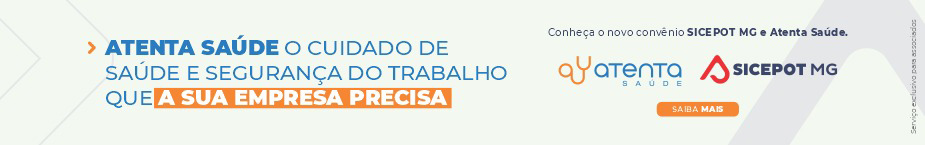 